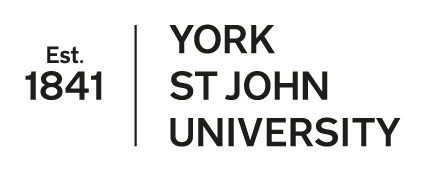 Suspension of Recruitment ProposalSuspension can only be proposed by the Vice Chancellor, Pro Vice Chancellor: Education, Head of School, Deputy Head of School or nominated representative, or Director of Strategy & Planning.  List each programme affected in the header, including joint honours combinations. Under the Arrangements for these Applicants section, include programmes which applicants may chose as an alternate.Once completed, the form needs to be emailed to approvals@yorksj.ac.uk for submission to the Strategic Portfolio Committee for consideration and approval.Please note requests for suspensions are for one year only. If a programme is suspended for two years in a row, Strategic Portfolio Committee may recommend termination of the programme completely. Award title(s):  Proposed by:  Signature:  Applicants:Number of Home applicants on [date] is [number of home applicants]Number of International applicants on [date] is [number of international applicants]Arrangements for these applicants:Is there a Foundation Year route onto the programme?  If so, what are the arrangements for these students? Arrangements for resources allocated to the programme: Please note that programmes with international acceptances are not normally suspended, therefore please consult the YSJ Global team prior to submission to the Strategic Portfolio Committee.Agreed by Head of School:   If the programme(s) contain(s) modules belonging to another School, that HoS should sign to approve the proposal 
     Agreed by Head(s) of School:   School:Subject area:Suspension from:(academic year) or specify suspension of one or more entry point(s)Teaching institution:Delivery location:Mode/s of study:Approved by Strategic Portfolio CommitteeDateSITS updatedDateApproval confirmed and notification email sentDate